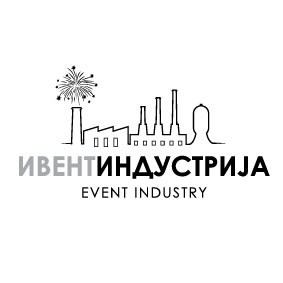 У складу са чл. 15. Закона о заштити података о личности („Службени гласник РС” 87/2018, у даљем тексту: „Закон“), а у вези са прикупљањем података о личности приликом аплицирања за пријем у чланство, Удружење „Ивент Индустрија“ Србије са регистрованим седиштем у Београду, ул. Зрењанински пут бр. 82Ш, матични број: 28307390, ПИБ: 112121987 (у даљем тексту: „Ивент Индустрија“), као руковалац подацима, даје следеће обавештење о обради података о личности:ПОЛИТИКА О ЗАШТИТИ ПРИВАТНОСТИ И ПОДАТАКА О ЛИЧНОСТИИвент Индустрија објављује ову политику о заштити приватности и података о личности (у даљем тексту: „Политика о заштити приватности“) како би Ивент Индустрија упознао и јавност и своје чланове о начину на који Ивент Индустрија прикупља, обрађује и чува личне податке.Ивент Индустрија све прикупљене податке о личности обрађује у доброј вери, на транспарентан начин, у сврху која је конкретно одређена, оправдана и законита, а све како би, заједнички и удружено, остваривали циљеве Ивент Индустрије, односно циљеве чланова Ивент Индустрије.Ивент Индустрија предузима неопходне мере како би обезбедио одговарајућу заштиту личних података који се обрађују јер личне податке својих чланова обрађује у складу с важећим прописима и законима, јер увек и уредно обавештава своје чланове које његове личне податке прикупља, на који начин их прикупља и како их чува.Лични подаци су све информације које идентификују чланове (име, презиме, адреса, идентификациони број и томе сл.) и преко њих се може на директан или индиректан начин ступити у контакт са члановима.Подаци оРуководиоцу:Назив: Удружење „Ивент Индустрија” Србије;Адреса: Зрењанински пут бр. 82Ш, 11000 Београд - Палилула, Србија;Матични број: 28307390;Законски заступници: Габријела Брујић, Маријана Вукадин и Бошко Бубања;Информације/ Подаци.Ивент Индустрија истиче да је заштита података својих чланова и/или корисника званичног вебсајта Ивент Индустрија Srbije (у даљем тексту: „Сајт“) од највећег значаја за Ивент Индустрија. Све активности и радње које Ивент Индустрија предузме у смислу прикупљања и обраде личних података својих чланова су усклађене са прописима Републике Србије, а такође прате интенцију која је успостављена важећим Законом о заштити података о личности и одредбама Опште уредбе о заштити података о личности (у даљем тексту: „ГДПР“) Европске Уније.Ивент Индустрија наглашава да прихватањем ове Политике о заштити приватности, као и потписивањем приступнице у чланство, чланови Ивент Индустрије дају изричиту сагласност да Ивент Индустрија прикупља, обрађује, складишти и бележи податке наведене у одређеном уговору и/или приступници.Сврха прикупљања и обраде података утврђена је од стране Ивент Индустрије подразумева: комуникацију, статистичку обраду и сегментацију чланова.Сматраће се да је члан Ивент Индустрије остављањем своје е-маил адресе Ивент Индустрији, дао сагласност да му се обавештења и документација шаљу у електронском облику, на е-маил адресу коју је том приликом оставио.Ивент Индустрија прикупља следеће податке:име и презиме члана;адреса пребивалишта/боравишта;телефонски број;е-маил адреса;[унети ако има додатних];Начин прикупљања.Ивент Индустрија прикупља податке о личности својих чланова на различите начине, али увек и само те податке о личности добија директно од чланова и то приликом потписивања приступница за чланство и/или закључења одговарајућег уговора, током извршавања из обавеза одговарајућег уговора и/или путем интеракције на Сајту, којим уносом се чланови као корисници безусловно саглашава са овом Политиком и прикупљањем њихових информација од стране Ивент Индустрије.Ивент Индустрија податке о личности прикупља приликом аплицирања у чланство, непосредно од лица на која се ти подаци односе и предметне податке обрађује на основу њиховог писаног пристанка.Ивент Индустрија прикупља податке о личности који су неопходни ради остваривања циљева Ивент Индустрије, који су предвиђени Статутом Ивент Индустрије, а посебно следеће податке о личности: име и презиме, адреса за пријем поште, адреса за пријем електронске поште, место и позиција запослења, подаци о фирми, фотографија.Прикупљени подаци о личности се користе искључиво у сврхе комуникације са члановима, статистичке обраде и сегментације чланова и остваривања циљева удруживања.Додатно, Ивент Индустрија има право да податке о члановима и то следеће податке: име и презиме физичког лица/ назив правног лица, као и евентуално фотографије чланова Ивент Индустрије јавно објави на сајту Ивент Индустрије.Поред наведеног, остале прикупљене податке о члановима Ивент Индустрије, и то конкретно контакт податке чланова Ивент Индустрије, Ивент Индустрија може да стави на располагање осталим члановима Ивент Индустрије уколико је то неопходно ради остваривања циљева удруживања.Сврха прикупљања.Ивент Индустрија прикупља и обрађује податке о личности у сврху успостављања реализације циља због којег је ово удружење и основано, као и реализације права и обавеза које проистичу из циља и одлука удружења, а ради се о следећим случајевима: Испуњавање обавеза. Ивент Индустрија прикупља и обрађује податке о личности, пре свега у циљу реализације права и обавеза које проистичу из чланства са лицем на које се подаци односе. Сврха обраде података о личности базира се на остваривању циља удружења, али и на анализу потреба чланова Ивент Индустрије.Обрада на основу сагласности. Обрада података о личности се може заснивати на сагласности лица на које се подаци односе, односно на конкретној сагласности конкретног члана, и то само у случају када је члан  дао изричиту сагласност за обраду података за одређену сврху (нпр. понуде које се достављају путем и-мејла и/или поштом на адресу). Тада, обрада података о личности се врши само у складу са обимом и за сврху која је дефинисана и договорена у обрасцу Сагласности. Дата сагласност може бити опозвана у сваком тренутку, са правним дејством од момента повлачења сагласности.Чување података.Ивент Индустрија истиче да је заштита података о личности његових чланова веома важна и да је циљ Ивент Индустрија да његови чланови осете да су њихови лични подаци сигурни када приступају чланству или посећују сајт Ивент Индустрије. У складу са важећим законским одредбама Ивент Индустрија предузима неопходне техничке и организационе мере како би осигурао безбедност података о личности свих њених чланова.Права крајњих купаца.Ивент Индустрија наглашава да сваки члан Ивент Индустрије има право да од Ивент Индустрије тражи информацију о томе да ли Ивент Индустрија обрађује његове/њене податке о личности, и да, уколико их Ивент Индустрија обрађује, тражи и добије приступ тим подацима.Ивент Индустрија напомиње да, уколико подаци о личности члана нису тачни, члан има право да захтева да се они исправе. Ивент Индустрија истиче да чланови имају право да захтевају да Ивент Индустрија избрише податке о личности који се на њих односе, ако:подаци о личности члана више нису потребни за сврхе за које су претходно прикупљени и/или обрађивани;члан повуче сагласност коју је претходно дао Ивент Индустрија за обраду личних података;су лични подаци члана Ивент Индустрије прикупљени на незаконит начин;Ивент Индустрија посебно наглашава да сваки члан Ивент Индустрије има право да поднесе жалбу Поверенику за информације од јавног значаја и заштиту података о личности у случају да, по њиховом мишљењу, Ивент Индустрија крши Закон о заштити података о личности.Ивент Индустрија закључује да сваки члан Ивент Индустрије, у погледу обраде података о личности коју Ивент Индустрија врши, а у складу са Законом о заштити података о личности остварује следећа права: право на приступ подацима о личности;право на исправку и допуну података о личности;право на брисање података о личности; право на ограничење обраде података о личности; и право на преносивост података о личности;Остало.Ово Политика о приватности може бити измењена и/или допуњена услед измена важећег законодавства, на иницијативу Ивент Индустрије, њених чланова и/или надлежног органа (нпр. Повереника за заштиту информација од јавног значаја и података о личности). У Београду,Дана унети 2020. годинеЗА ИВЕНТ ИНДУСТРИЈУ________________________Бошко Бубања_________________________Габријела Брујић_________________________Маријана Вукадин